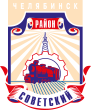 СОВЕТ депутатов советского района
второго созываР Е Ш Е Н И Е22.10.2019											 № 2/2В соответствии с федеральными законами от 06.10.2003 № 131-ФЗ
«Об общих принципах организации местного самоуправления в Российской Федерации», от 17.07.2009 № 172-ФЗ «Об антикоррупционной экспертизе нормативных правовых актов», Уставом Советского района города ЧелябинскаСовет депутатовСоветскогорайона второго созываР Е Ш А Е Т:1. Утвердить Порядок предоставления нормативных правовых актов (проектов нормативных правовых актов)  Совета депутатов Советского района в прокуратуру Советского района города Челябинска (приложение).2. Внести настоящее решение в раздел 1 «Органы и должностные лица местного самоуправления, муниципальная служба» нормативной правовой базы местного самоуправления Советского района.3. Ответственность за исполнение настоящего решения возложить на Председателя Совета депутатов Советского района А. Н. Локоцкова. 4. Контроль исполнения настоящего решения поручить председателю постоянной комиссии Совета депутатов Советского района по местному самоуправлению, регламенту   и этике С. В. Найденову.5. Настоящее решение вступает в силу со дня его подписания, и подлежит  официальному обнародованию.Председатель Совета депутатовСоветского района								      А. Н. Локоцков454091, г. Челябинск, ул. Орджоникидзе 27А. (351) 237-98-82. E-mail: sovsovet@mail.ruОб утверждении Порядка предоставления нормативных правовых актов (проектов  нормативных правовых актов) Совета депутатов Советского района в прокуратуру Советского района города Челябинска